Loan details – Cheers & Gilda V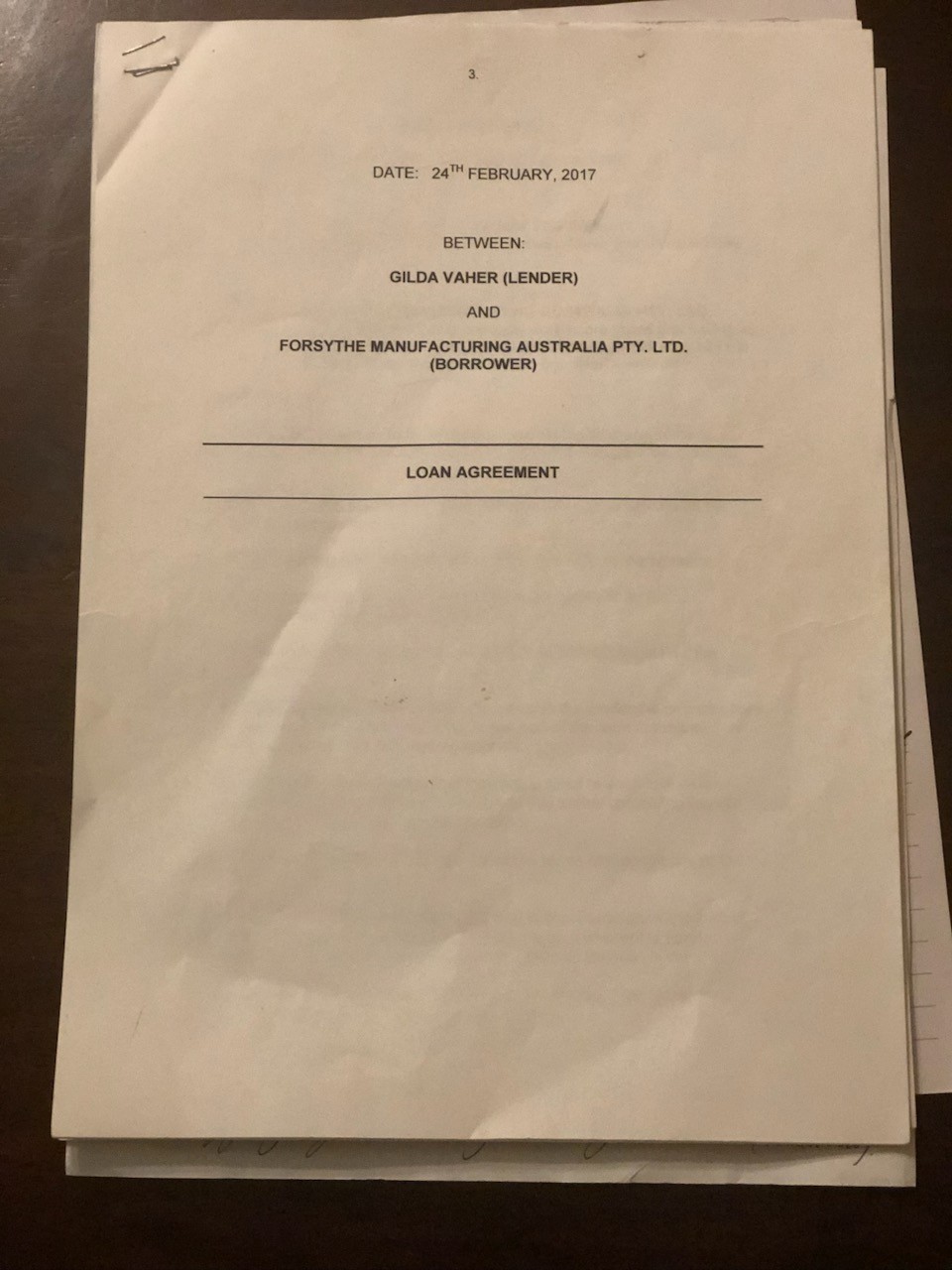 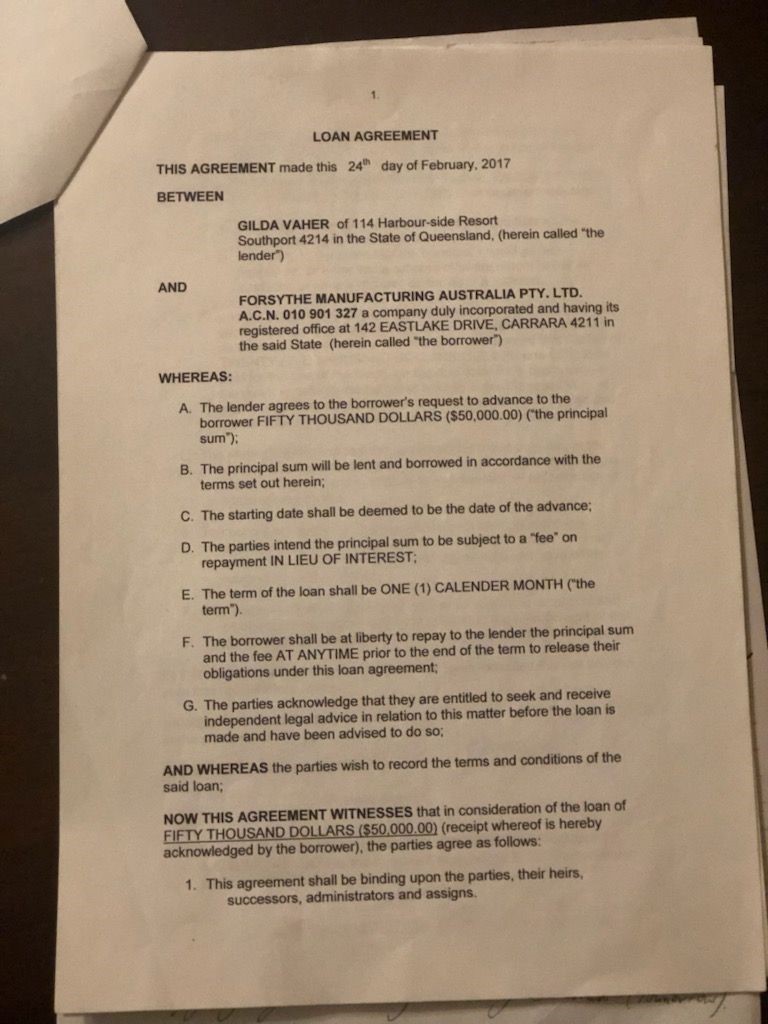 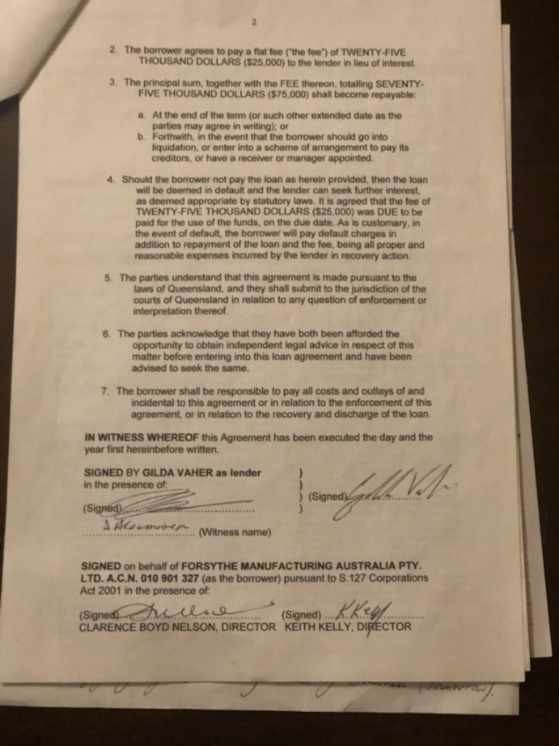 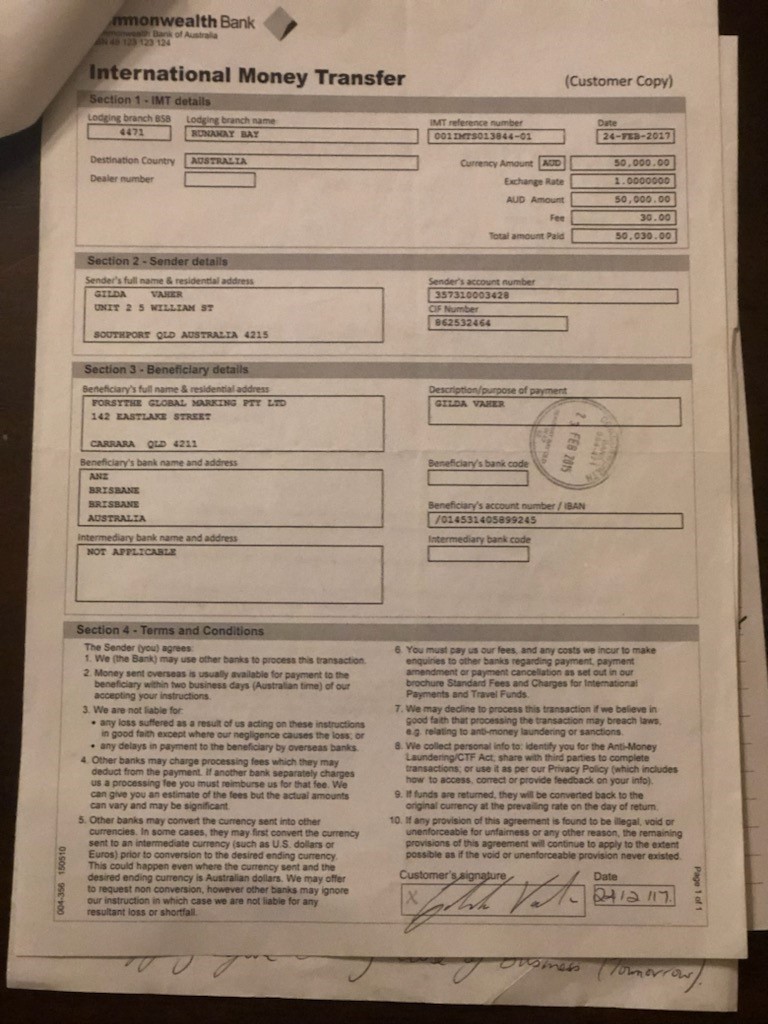 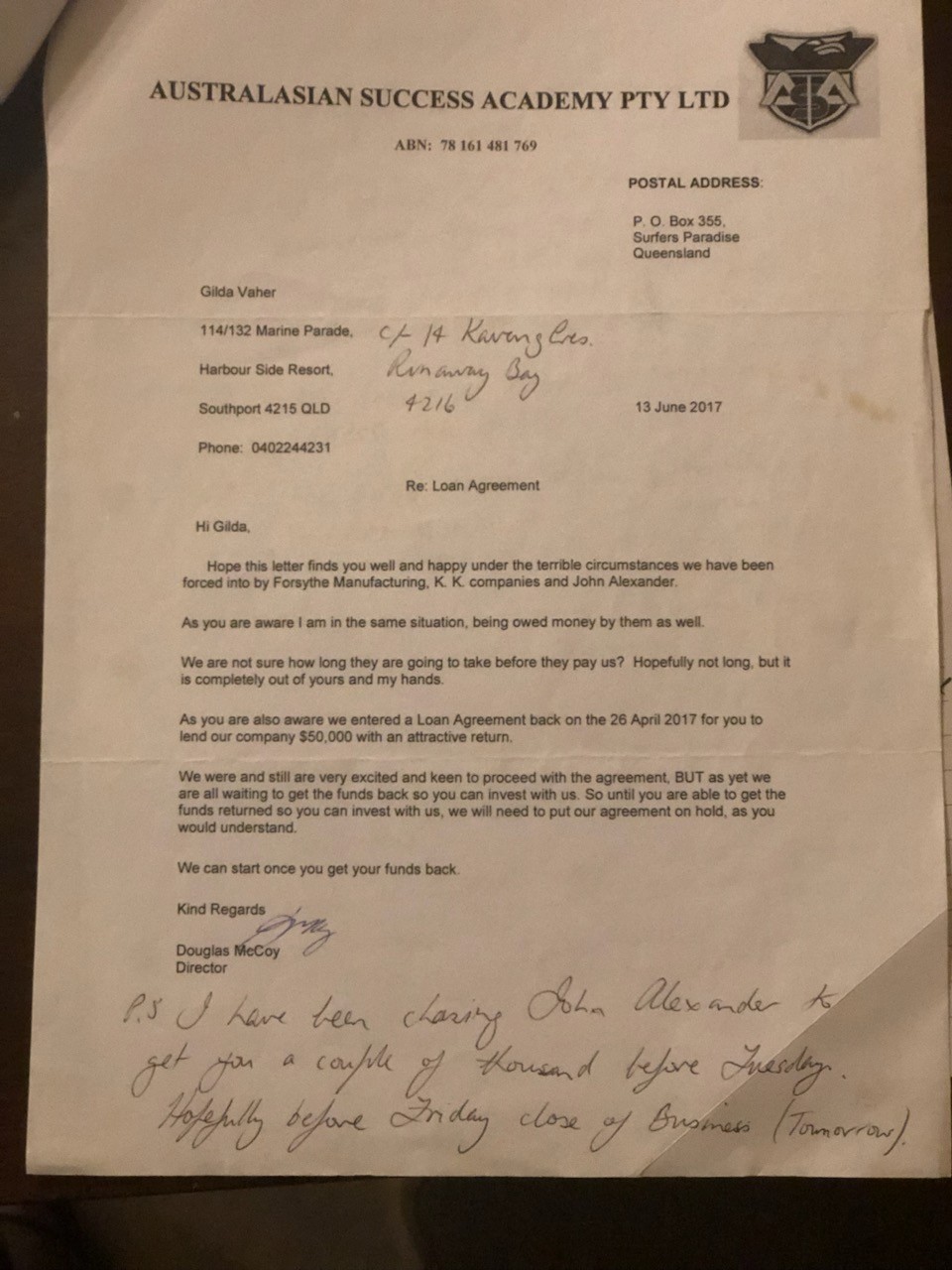 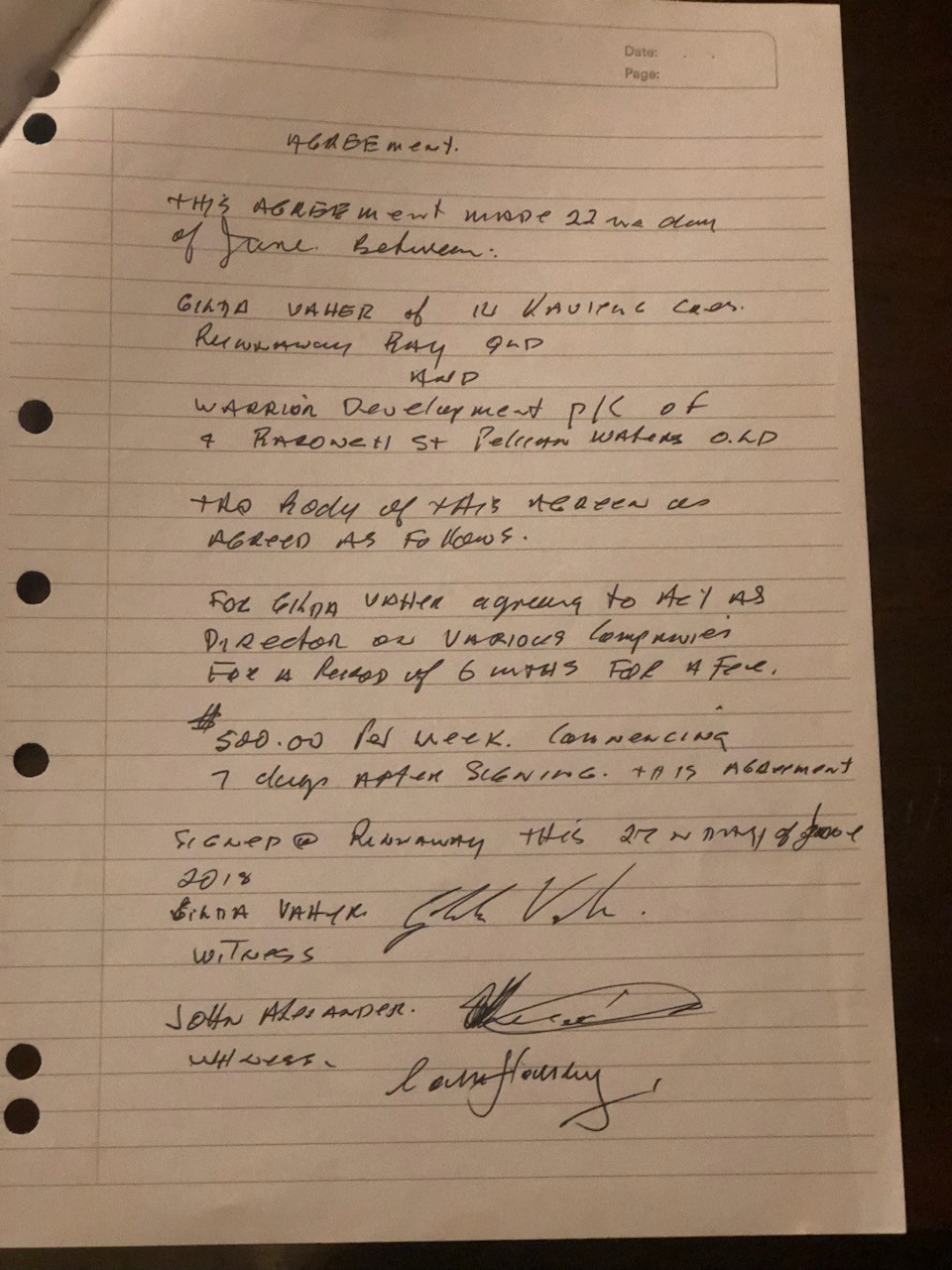 